#95AMERICIUMAm95	[243] ROOKMELDERSRUIMTE BATTERIJENAAANKONDIGINGEen typische rookmelder bevat 0,29 microgram americiumdioxide als stralingsbron .Americium kan  in de toekomst worden gebruikt als alternatief voor plutonium om ruimtevaartuigen aan te drijven.De aankondiging van de  ontdekking van americium werd gedaan in een  kinderradioshow  van Glenn Seaborg.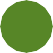 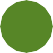 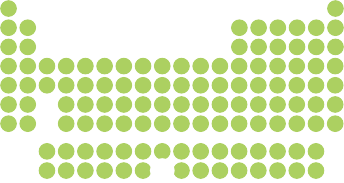 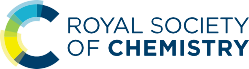 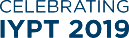 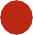 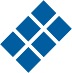 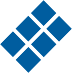 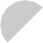 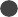 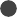 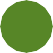 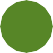 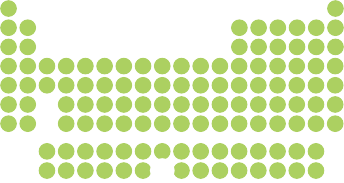 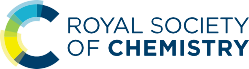 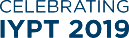 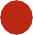 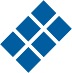 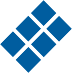 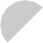 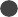 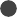 Ci	© 2019 Andy Brunning/Royal Society of Chemistry#IYPT2019